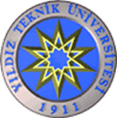 TÜRKÇE EĞİTİMİ BÖLÜMÜ HAFTALIK DERS PROGRAMI 2014-2015 Eğitim-Öğretim Yılı Güz YarıyılıGÜNSAATDERSLİK: A-Z03P08.00-8.50A09.00-9.50Z10.00-10.50A11.00-11.50R12.00-12.50T13.00-13.50TRO3261 Anlama Teknikleri 1: Okuma Eğitimi Doç. Dr. Ali Fuat ARICIE14.00-14.50TRO3261 Anlama Teknikleri 1: Okuma Eğitimi Doç. Dr. Ali Fuat ARICIS15.00-15.50TRO3261 Anlama Teknikleri 1: Okuma Eğitimi Doç. Dr. Ali Fuat ARICIİ16.00-16.50TRO3261 Anlama Teknikleri 1: Okuma Eğitimi Doç. Dr. Ali Fuat ARICI08.00-8.50TRO3301 Topluma Hizmet Uygulamaları  Doç. Dr. Ali Fuat Arıcı - Doç. Dr. M.Eyyüp Sallabaş - Doç. Dr. Bayram BaşS09.00-9.50TRO3301 Topluma Hizmet Uygulamaları  Doç. Dr. Ali Fuat Arıcı - Doç. Dr. M.Eyyüp Sallabaş - Doç. Dr. Bayram BaşA10.00-10.50TRO3301 Topluma Hizmet Uygulamaları  Doç. Dr. Ali Fuat Arıcı - Doç. Dr. M.Eyyüp Sallabaş - Doç. Dr. Bayram BaşL11.00-11.50I12.00-12.5013.00-13.5014.00-14.50TRO3291 Dünya Edebiyatı Yrd. Doç. Dr. Ferhat ENSAR15.00-15.50TRO3291 Dünya Edebiyatı Yrd. Doç. Dr. Ferhat ENSAR16.00-16.50TRO3291 Dünya Edebiyatı Yrd. Doç. Dr. Ferhat ENSAR08.00-8.50Ç09.00-9.50TRO3271 Anlama Teknikleri 2: Dinleme Eğitimi Yrd. Doç. Dr. Talat AYTANA10.00-10.50TRO3271 Anlama Teknikleri 2: Dinleme Eğitimi Yrd. Doç. Dr. Talat AYTANR11.00-11.50TRO3271 Anlama Teknikleri 2: Dinleme Eğitimi Yrd. Doç. Dr. Talat AYTANŞ12.00-12.50TRO3271 Anlama Teknikleri 2: Dinleme Eğitimi Yrd. Doç. Dr. Talat AYTANA13.00-13.50EGT3011 Sınıf Yönetimi Gr.4 Doç. Dr. H. Basri GÜNDÜZM14.00-14.50EGT3011 Sınıf Yönetimi Gr.4 Doç. Dr. H. Basri GÜNDÜZB15.00-15.50TRO3251 Çocuk  Edebiyatı Doç. Dr. Bayram BaşA16.00-16.50TRO3251 Çocuk  Edebiyatı Doç. Dr. Bayram Baş08.00-8.50P09.00-9.50EGT3111 Özel Öğretim Yöntemleri 1 Gr.4 Doç. Dr. Eyüp SALLABAŞE10.00-10.50EGT3111 Özel Öğretim Yöntemleri 1 Gr.4 Doç. Dr. Eyüp SALLABAŞR11.00-11.50EGT3111 Özel Öğretim Yöntemleri 1 Gr.4 Doç. Dr. Eyüp SALLABAŞŞ12.00-12.50EGT3111 Özel Öğretim Yöntemleri 1 Gr.4 Doç. Dr. Eyüp SALLABAŞE13.00-13.50M14.00-14.50B15.00-15.50E16.00-16.5008.00-8.5009.00-9.50C10.00-10.50U11.00-11.50M12.00-12.50A13.00-13.5014.00-14.5015.00-15.5016.00-16.50